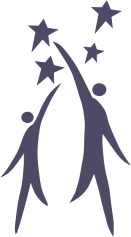 Madawaska Valley Association for Community Living is recruiting employees who want to share in our mission.   ."Working together to improve the quality of life for people with intellectual disabilities".Direct Support Supervisors (DSS) and Direct Support Professionals (DSP) work directly with and on behalf of people who have a developmental disability, assisting them to articulate and achieve their personal goals. He or she will support people with personal growth, assist them to participate in the community, and help them to enhance their quality of life. Career as a DSW:     https://www.youtube.com/watch?v=yPaUQZBNux4We provide service 24/7.  Our shifts include days, evenings, overnights and weekends.Our environment is unionized and our wages are competitive. Benefits include: Paid Sick, Bereavement, Annual Amount Health Benefit, Vision, Training, Public Holiday Pay, 3 weeks annual vacation, opportunity to earn DSW Developmental Service Worker Diploma while working. For more details on our requirements visit www.mvacl.ca.Competencies Include:Advocating for others Collaboration Creative Problem Solving and Decision Making Developing Others Holding people accountable Fostering Independence in Others Initiative Interpersonal Relations and Respect Resilience Self-ControlLeading Others*Please see our website for details on competencies & competency based interviews.Qualifications include:DSW diploma preferred or equivalent Minimum Grade 12 DiplomaValid G class license.Recent and relevant experience in a direct   support human service roleProficiency in written & verbal communication Police Vulnerable Sector Check – Current     Emergency First Aid Level C/CPR  – Current                        Current CPI certification     Proficiency in computer skillsMVACL is committed to providing accommodations [for people with disabilities].  If you require an accommodation, we will work with you to meet your needs. Send resume and cover letter to;Madawaska Valley Association for Community LivingAttention: Janice Henry, Human Resources Generalist19491 Opeongo Line, Box 1178, Barry's Bay, ON   K0J 1B0Fax:    613-756-0616  Email: HR@mvacl.ca     Website: www.mvacl.ca We would like to thank all candidates who apply. Only those chosen for an interview will be contacted.  Resumes will be kept on file for a period of 6 months. Posted August 11, 2022